          Celebrating the Richness of God’s GraceProclaiming the Kingdom: beginning in + Please stand if you are ableTo enhance our worship, please turn off all cell phones and electronic devices.Prelude and Silent PrayerWelcome, Announcements and GreetingMission Moment                                                                              Angel TreeCall to WorshipPraise and Worship   (please stand or sit as you wish)Children’s Message                                                                             +Hymn #351                                                       Pass Me Not, O Gentle Savior Scripture Reading                                                                             Luke 21:5-19Message                                                                                    Pastor Dale Stiles
+Hymn #529                                                               How Firm a Foundation Offering                                                                                               Bell ChoirThe Savior Calls; Let Every Ear Oh, For a Thousand Tongues to Sing           +Offering Response #95               Praise God, from Whom All Blessings FlowPrayers and Lord’s Prayer+Hymn #572                                                                                      Pass It On+Benediction+Dismissal	Leader: Go in peace to love and serve the Lord!	     All: Thanks be to God!+Postlude Thank you for worshiping with us this morning!This Week’s Calendar…Monday, Nov. 18   4-6p   Community Dinner at Zion Lutheran Church, Chisago City  6:00p   Bell ChoirTuesday, Nov. 19   December Newsletter Deadline  6:00p   Finance – lounge  7:00p   Church Conference                Church Council follows Church ConferenceWednesday, Nov. 20  6:00p   Adult Bible Study   7:00p   Confirmation  7:00p   Worship TeamThursday, Nov. 21Friday, November 22Pastor’s Day OffSaturday, November 23Next Sunday, November 24    9:00a   Worship / Sunday School10:15a   FellowshipLast week’s offering: $3,898.09	Budgeted Weekly: $3,693Monthly giving (Nov): $10,882.09	Budgeted Monthly: $16,004Attendance last Sunday: 70Children at First‘Worship Bags’ are in the foyer for children to borrowA Nursery for babies and toddlers is available every SundayPlease Pray For: Cole Anderson; Sandy Danielson; Brad Elshaug;Brian Elshaug; Olga Determan; Nate Clark; Baby LillyHere’s What’s Happening…Fellowship: Join us for coffee & treats in the fellowship hall following the service.Our Mission Focus this month: The Angel Tree is an outreach of the Lindstrom United Methodist Church to local families who need help providing Christmas gifts for their children. This project was developed in response to several phone calls from families looking for assistance last year during the Christmas season.Family Pathways Thanksgiving Food Drive: The holidays are approaching rapidly and the annual Food & Fund Drive to give all families a Thanksgiving meal is underway. First UMC has been given the invitation to help by donating Cooking Oil for the holiday meal. There is a cart in the foyer for your donations. Please drop off by November 11.Choir Director/Accompanist: We are seeking a Choir Director/Accompanist to begin as soon as possible. This is stipended position ($2,400/annually).        If interested in this position please contact Pr. Dale directly.Meals On Wheels: If you would consider volunteering to deliver Meals On Wheels once a month, please see Juanita Morgan.Foundation Mission: Just a reminder from the Foundation Board that our mission is to assist church members in funding activities that lead to a more Christ-centered life. This applies to both adult and children’s events. Applications for funding are located in the Foundation po box located outside the church office. If you have any questions, please talk to Donn Arnold, Dick Berglund, Cyndi Keesee, Susan Hernick, Lois Anderson, or Dari Ferguson.Foundation Board Position Open: The Foundation Board is looking for an individual to fill an opening on its Board. No financial expertise is required. If you are interested, please contact Donn Arnold for more details. Church Conference: Our annual Church Conference will be held Tuesday, Nov. 19, 7:00 p.m. All members have a vote. The purpose of the Conference will be the setting of pastoral compensation for 2020, election of officers and caring for membership issues.Living Nativity: Saturday, Dec. 14. Sign up sheet is in the fellowship hall!Thanksgiving Worship: A joint Thanksgiving Service with First UMC, Chisago Lake Lutheran & Trinity Lutheran will be held Tuesday, Nov. 26, 6:30p at Trinity Lutheran Church.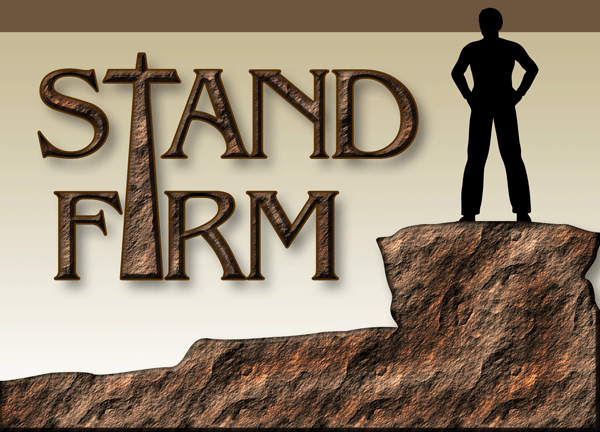 First United Methodist ChurchPhone: 651.257.4306Email:  office@lindstrommethodist.orgwww.lindstrommethodist.orgNovember 17, 2019    9:00 a.m.                  